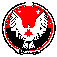 АДМИНИСТРАЦИЯ  МУНИЦИПАЛЬНОГО  ОБРАЗОВАНИЯ  «КЕЗСКИЙ РАЙОН»«КЕЗ ЁРОС» МУНИЦИПАЛ КЫЛДЫТЭТЛЭН АДМИНИСТРАЦИЕЗПОСТАНОВЛЕНИЕот 6 августа  2018  года                                                                                                       № 746пос. КезВ целях реализации Федерального закона от 19 апреля 1991 года №1032-1                           «О занятости населения в Российской Федерации», Федерального закона от 24 ноября 1995 года № 181-ФЗ «О социальной защите инвалидов в Российской Федерации» и постановления Правительства Удмуртской Республики от 28 ноября 2016 года №500 «Об определении порядка проведения отдельных специальных мероприятий, способствующих повышению конкурентоспособности инвалидов на рынке труда Удмуртской Республики, обеспечения возможности трудоустройства инвалидов на квотируемые рабочие места, а также трудоустройства граждан, особо нуждающихся в социальной защите, руководствуясь Уставом муниципального образования «Кезский район» Удмуртской республики, и в связи с кадровыми изменениями, ПОСТАНОВЛЯЮ:Признать утратившим силу постановление Администрации муниципального образования «Кезский район» от 04 июля 2017 года №888  «О внесении изменений в постановление Администрации муниципального образования «Кезский район»                                    от 7 марта 2017 года №335 «О реализации механизма квотирования рабочих мест инвалидов в муниципальном образовании «Кезский район».Исключить из состава комиссии по квотированию рабочих мест для инвалидов на территории МО «Кезский район» (приложение №1) следующих лиц:- Опарину Нину Анатольевну, первого заместителя главы Администрации муниципального образования «Кезский район» по экономике, строительству и ЖКХ.- Лекомцеву Наталию Васильевну, главного специалиста-эксперта отдела экономики, анализа, прогноза и инвестиций Администрации муниципального образования «Кезский район».- Сабурова Николая Иосифовича, директора Государственного казенного учреждения Удмуртской Республики «Центр занятости населения».Включить в состав комиссии:- Иванову Людмилу Александровну, заместителя главы Администрации муниципального образования «Кезский район» по сельскому хозяйству - председатель комиссии;- Ефремова Дмитрия Вениаминовича, заместителя начальника производственного отдела Управления сельского хозяйства и продовольствия Администрации муниципального образования «Кезский район» - член комиссии.- Покчимуртову Светлану Николаевну, начальника отдела приема, трудоустройства, профессиональной ориентации, профессионального обучения Государственного казенного учреждения Удмуртской Республики «Центр занятости населения» (по согласованию).4. В п.6 слова «Отделу экономики, анализа и инвестиций Администрации муниципального образования «Кезский район», заменить словами «Управлению сельского хозяйства и продовольствия Администрации муниципального образования «Кезский район».5. В п. 11 слова «на первого заместителя главы Администрации муниципального образования «Кезский район» по экономике, строительству и ЖКХ Опарину Н.А.», заменить словами «на заместителя главы Администрации муниципального образования «Кезский район» по сельскому хозяйству Иванову Л.А.»Глава муниципального образования «Кезский район» 									   И.О. Богданов